Budget ActivityIn the United States, we have a free enterprise system. This means we can choose how we earn money and how we spend it. Monday, April 1: Let’s pretend you have $20 to spend. Look at the items below. Choose 2 things that you need. Write the names of the items, their prices and the total amount you spent.Tuesday, April 2: How much money do you have left? _____________________If you have money left, you have 2 choices. Do you want to save it or spend it? _____________________________________________________________________________Wednesday, April 3: If you plan to spend it, what will you spend it on?
_____________________________________________________________________________Thursday, April 4: Which item will you have to save for because it is greater than $20.00? _____________________________________________________________________________Name of the itemCostTotal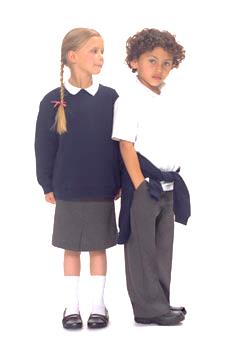 An Outfit for School $10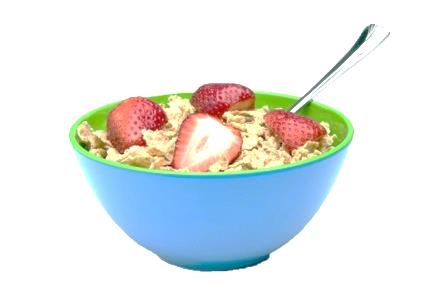 Cereal $3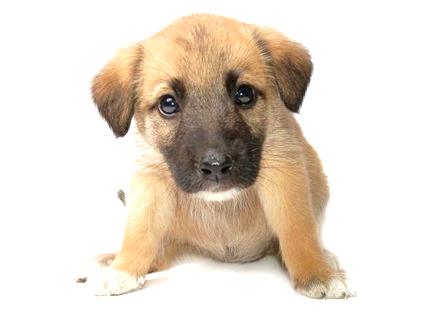 Puppy$10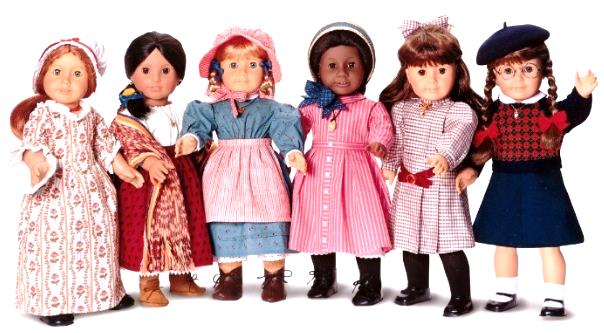 American Girl Doll  $30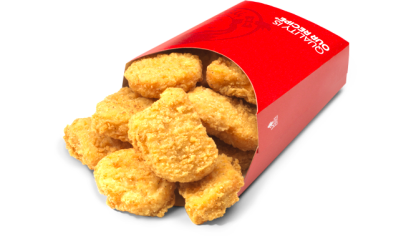 Chicken Nuggets$5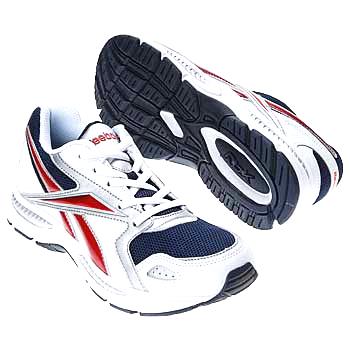 Shoes for School $15